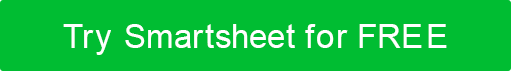 PROPOSTA DE CAMPANHA DE MARKETING [SEU LOGOTIPO]CAMPANHA DE MARKETINGPROPOSTANOME DA EMPRESAEndereço de ruaCidade, Estado e CEPwebaddress.com00/00/0000tabela de conteúdo1.RESUMO	 EXECUTIVO3	2.INTRODUÇÃO4		2.1DESABRE	 NOSSA EMPRESA4	2.2OUR	 	MISSION42.3OUR	 	VISION52.4DESA	 CLIENTE5	2.5O	 	PROBLEMA6	3.RECOMENDAÇÕES6	 4.PROPOSTA	 DE 	CAMPANHA7SOLUÇÃO 4.1OUR7		4.2GOALS	 AND OBJETIVOS7	4.3 CANAIS	 DE MARKETING8	4.3.1TRADITIONAL8		4.3.2DIGITAL8		4.4BUDGET9		4.4.1CAMPAIGN	 	CUSTOS94.4.2SERVIÇO	 	CUSTA94.5TIMELINE10		5.PESQUISA 	REALIZADA AND ESTATÍSTICAS IMPORTANTES11	6.TERMOS	 DE 	PAGAMENTO116.1TERMS	 AND 	CONDIÇÕES116.2	 MÉTODOS DE 	PAGAMENTO127.ACEITAÇÃO	 DE 	PROPOSTA12	8.CONCLUSÃO13	RESUMOINTRODUÇÃOSOBRE NOSSA EMPRESA2.2OUR	 MISSÃOVISÃO DE 2,3OUR	2.4DESE	 O CLIENTE2.5O	 PROBLEMARECOMENDAÇÕESPROPOSTA DE CAMPANHASOLUÇÃO 4.1OUR	4.2GOALS	 AND OBJETIVOS4.3 	CANAIS DE MARKETING4.3.1TRADITIONAL	4.3.2DIGITAL	4.4BUDGET	4.4.1CAMPAIGN	 CUSTOS4.4.2DESSERVIÇOS4.5TIMELINE	PESQUISA REALIZADA AND ESTATÍSTICAS CRÍTICASTERMOS DE PAGAMENTO6.1TERMS	 AND CONDIÇÕES6.2 	MÉTODOS DE PAGAMENTOACEITAÇÃO DE PROPOSTASCONCLUSÃOPREPARADO PORTÍTULODATAEMAILEMAILTELEFONEPREPARADO PARATÍTULODATARECOMENDAÇÃOBENEFÍCIOCANALDESCRIÇÃOCUSTONOTASCANALDESCRIÇÃOCUSTONOTASCATEGORIADESCRIÇÃOCUSTONOTASCATEGORIADESCRIÇÃOCUSTONOTASFASEDESCRIÇÃOCOMEÇARTERMINARDISCLAIMERTodos os artigos, modelos ou informações fornecidos pelo Smartsheet no site são apenas para referência. Embora nos esforcemos para manter as informações atualizadas e corretas, não fazemos representações ou garantias de qualquer tipo, expressas ou implícitos, sobre a completude, precisão, confiabilidade, adequação ou disponibilidade em relação ao site ou às informações, artigos, modelos ou gráficos relacionados contidos no site. Qualquer dependência que você deposita em tais informações está, portanto, estritamente em seu próprio risco.